全国金融企业非上市国有产权交易信息监测系统接口方案目  录目录	II引言	III1 术语和定义	41.1 产权交易机构	41.2 监测前置机	41.3 系统技术服务方	41.4 采集程序	41.5 数据转换与交易机构转换库	41.6 国有产权交易业务流程及名词解释	42 数据采集机制	62.1 自动采集结构和流程	62.2 交易数据采集范围	72.3 数据转换技术要求	83 数据规范	93.1 数据信息说明	93.2 项目信息表	93.3 转让方信息表	133.4 转让标的信息表	163.5 标的企业股东信息表	193.6 披露信息表	203.7 信息披露调整情况信息表	213.8 (意向)受让方信息表	223.9 项目成交信息表	263.10 竞价过程信息表	273.11 投标记录信息表	28附录A数据字典	29附录B交易机构地区代码	32附录C行业代码	33附录D全国行政区划代码	35附录E财政部出资企业	36附录F金融业分类	37附录G前置机要求	39引  言为进一步加强国有金融资产管理，及时掌握金融企业非上市产权转让情况，财政部组织实施了“全国金融企业非上市国有产权交易信息监测系统”（以下简称“监测系统”）项目的开发建设，目前监测系统已正式上线。根据项目实施方案，各省级（含省、自治区、直辖市及计划单列市）产权交易机构的企业国有产权交易系统（以下简称“交易系统”）需要与监测系统进行对接，通过数据自动采集实现监测系统的实时监测。全国金融企业非上市国有产权交易信息监测系统接口方案本接口方案对全国金融企业非上市国有产权交易信息监测系统的数据采集机制、监测数据范围进行了详细说明，并定义了对接数据标准。本接口方案适用于指导产权交易机构将交易系统中的项目数据转换为符合监测要求的数据，通过监测前置机的数据采集实现交易系统与监测系统的自动对接。术语和定义
    产权交易机构 本接口方案中提到的产权交易机构为从事国有产权交易且纳入本监测系统监测范围的中介服务机构。
    监测前置机由产权交易机构提供的物理机或虚拟机，用来部署监测系统的前置数据采集程序。
    系统技术服务方本监测系统的技术服务方为北京中百信软件技术有限公司（以下简称“中百信”），在对接工作中负责技术支持工作，如数据规范技术问题解答、前置机部署等。
    采集程序部署于前置机，将交易机构转换库中的标准数据采集到监测系统中心数据库中的程序。
    数据转换与交易机构转换库交易机构按数据规范的要求，将交易系统内被监测的交易数据转换为标准格式，存放到转换库中，开放转换库读取权限供前置机采集程序采集。
    国有产权交易业务流程及名词解释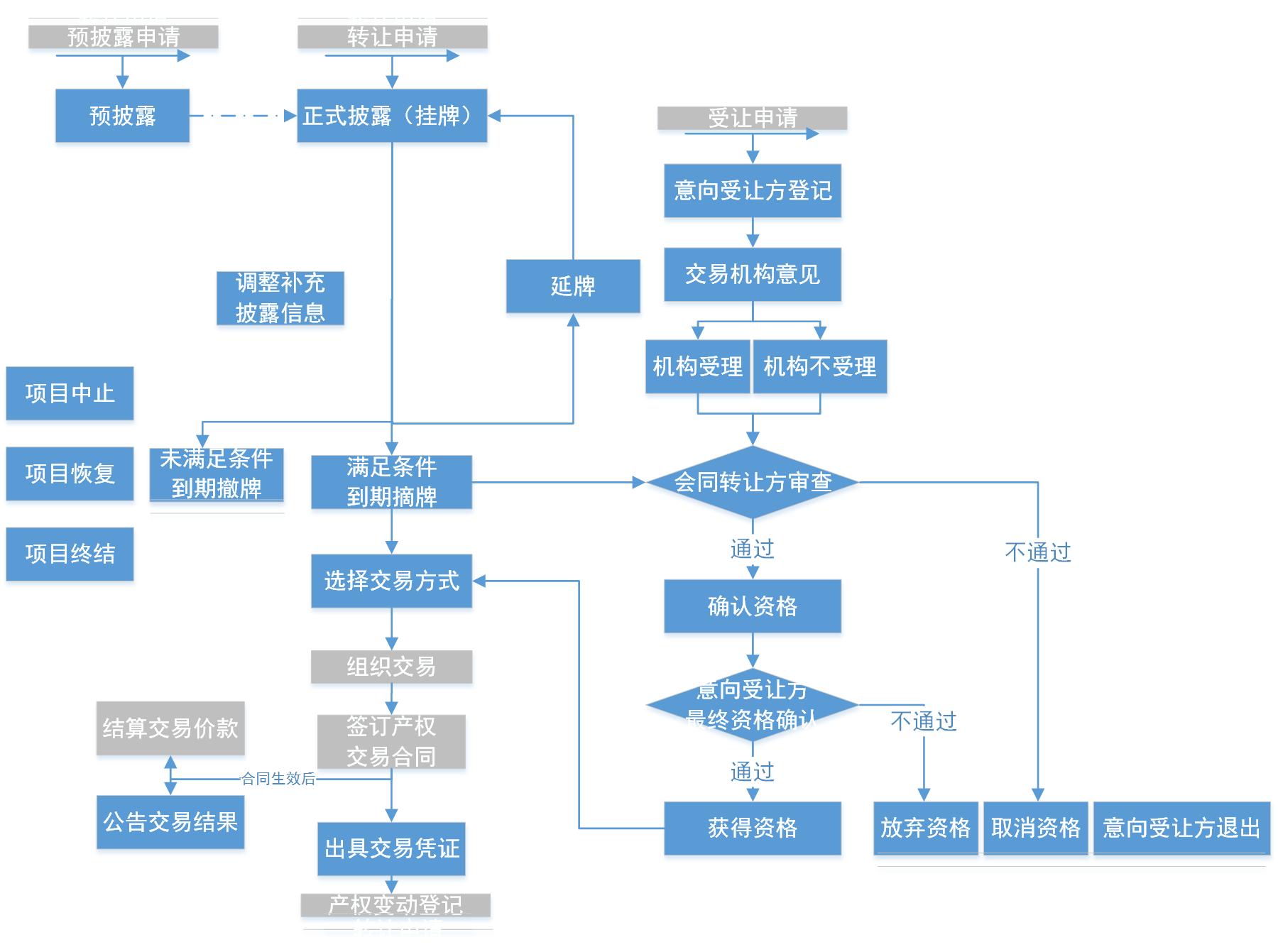 图1  国有产权公开转让交易流程图（蓝色为监测范围）预披露：转让方通过产权交易机构网站对外预披露产权转让信息。正式披露（挂牌）：转让方通过选定的产权交易机构网站对外正式披露产权转让信息，公开征集受让方。延牌：产权转让信息披露期满未征集到意向受让方的情况下所有条件不变按照挂牌前的约定自动（或人工）持续挂牌。调整补充披露信息：在正式披露信息期间，转让方不得变更产权转让公告中公布的内容，由于非转让方原因或其他不可抗力因素导致可能对转让标的价值判断造成影响的，转让方应当及时调整补充披露信息内容，并相应延长信息披露时间。到期摘牌：产权转让信息披露期满征集到意向受让方的情况下，按约定停止正式信息披露。到期撤牌：产权转让信息披露期满未征集到意向受让方的情况下，按约定停止正式信息披露。意向受让方登记：正式披露期间，产权交易机构对意向受让方进行登记。意向受让方审核：产权交易机构对登记的意向受让方是否符合受让条件提出意见。会同转让方审查：产权交易机构对意向受让方是否符合受让条件提出意见并反馈转让方。产权交易机构与转让方意见不一致的，由转让行为批准单位决定意向受让方是否符合受让条件。意向受让方最终资格确认：产权交易机构根据会同转让方审查结果（确认资格）和意向受让方的保证金交纳情况，对意向受让方的受让资格进行最终确认（结果为获得资格或放弃资格）。意向受让方退出：意向受让方在交易过程中书面提出撤消受让申请，退出申请由交易机构审核通过后生效。选择交易方式：项目到期摘牌后，交易机构根据征集到的意向受让方的情况确定以何种方式组织交易。出具交易凭证：产权交易合同生效，并且受让方按照合同约定支付交易价款后，产权交易机构应当及时为交易双方出具交易凭证。成交结果公告：产权交易合同生效后，产权交易机构应当将交易结果通过交易机构网站对外公告，公告内容包括交易标的名称、转让标的评估结果、转让底价、交易价格，公告期不少于5个工作日。项目中止：产权转让信息披露期间，出现影响交易活动正常进行的情形，或者有关当事人提出中止信息公告书面申请和有关材料后，产权交易机构可以作出中止信息公告的决定。项目恢复：产权交易机构应当在中止期间对相关的申请事由或者争议事项进行调查核实，也可转请相关部门进行调查核实，及时作出恢复或者终结信息公告的决定。项目终结：若出现致使交易活动无法按照规定程序正常进行的情形，并经调查核实确认无法消除时，产权交易机构可以作出项目终结的决定。数据采集机制自动采集结构和流程交易机构提供一台采集前置机，配合监测系统技术服务方安装部署采集程序并完成与监测系统的联通性验证。采集程序根据第4章“数据规范”中定义的规格(结构、格式)读取数据信息，并将采集到的数据自动传送到监测系统。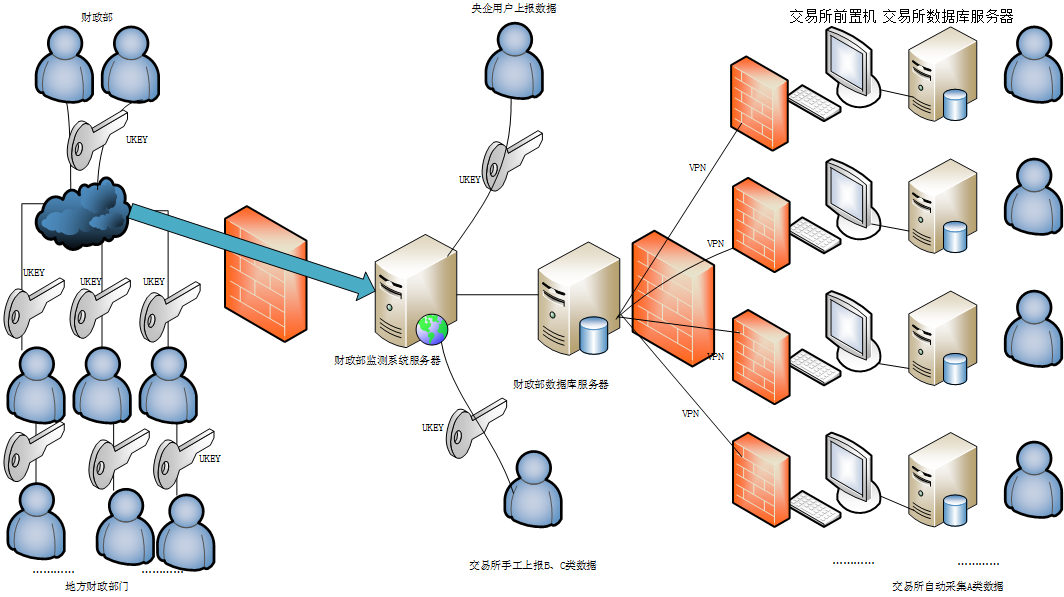 图2  数据自动采集示意图交易数据采集范围转让方监管类型为财政部监管、省级财政部门监管、市级财政部门或金融办监管的项目，以及符合下表条件的项目都属于监测范围。表1  项目监测范围监测范围内的公开转让项目与非公开转让项目数据均需进行采集，非公开转让项目在成交后进行数据采集。公开转让项目采集的数据主要包括：项目预披露信息，见4.2项目信息表、4.3转让方信息表、4.4转让标的信息表、4.5标的企业股东信息表、4.6披露信息表。项目正式披露信息（即挂牌信息），见4.2项目信息表、4.3转让方信息表、4.4转让标的信息表、4.5标的企业股东信息表、4.6披露信息表、4.7信息披露调整情况信息表。项目延牌信息, 见4.2项目信息表。项目撤牌信息（期满摘牌或无意向受让方到期撤牌），见4.2项目信息表。项目选择交易方式信息，见4.2项目信息表。项目成交信息，见4.2项目信息表、4.9项目成交信息表。（意向）受让方信息如登记信息、机构审核结果信息、会同转让方资格确认信息、最终资格确认信息和退出信息等，见4.8(意向)受让方信息表。项目竞价过程、投标记录信息，见4.10竞价过程信息表、4.11投标记录信息表。项目的终结、中止/恢复等信息，见4.2项目信息表。详细内容见第4章“数据规范”。数据转换技术要求易机构必须实现交易数据全过程及时转换，以交易过程中数据生成与数据变动为转换触发条件，及时进行数据转换。即交易系统内生成新数据、或者有数据进行修改后，转换程序都须对这些数据进行转换。每次转换时，在转换库中都必须生成一条新的数据，而不是修改转换库中已有的数据。如果是数据修改，新生成的记录需要与原记录唯一标识（主键、外键）保持一致，通过最后更新时间进行区分。注：此处数据指监测范围内的各项数据数据规范数据信息说明“英文名称”指数据对接所用到的数据标识（即字段名），与业务无关。金额单位均为万元，币种均为人民币。如果因特殊业务情形造成接口标准中定义不能为空的字段在交易系统中无法填报，字符型的需转换为“业务无法提供”，数字型的需转换为数字-999999999。数据格式中：类型为N..（19，6）表示保留6位小数，N..（9，4）为保留4位小数，N..（20）表示20位整数，N..（10）表示10位整数，N..（5）表示5位整数；类型为C...40表示为字符型，此字段最大长度为40字节，即最多存入20汉字（一个汉字占用2字节），待转换数据如果超过长度要求则转换时需要按最大长度进行截取。数字保留6位小数，指的是7位（含）以上的小数只保留到第6位小数，第7位四舍五入；保留4位小数同理。数据的创建时间和最后更新时间应与交易系统中对应数据的创建和发生变更的时间保持一致，而非在转换数据库中进行插入和变更的时间，均要求精确到毫秒，格式为YYYY-MM-DD HH:MM:SS.000。数据更新时，createTime应保持不变；如果某表中的记录是由交易系统多张数据表拼接转换而成，那么以这些相关表的记录中最晚的修改时间作为lastUpdateTime。除创建时间和最后更新时间外，其他中文名称含“时间”或“日期”的格式均要求为YYYY-MM-DD（备注中特殊说明的除外）。“条件必填”指在某些情形或条件下才是必填项，如“成交金额”，在项目挂牌时不必填，而在成交后必填。具体的情形或条件在“备注”中均有说明。项目信息表表名：cems_project转让方信息表表名：cems_seller转让标的信息表表名：cems_object标的企业股东信息表表名：cems_shareholder披露信息表说明：非公开转让项目不生成此表信息表名：cems_pubinfo信息披露调整情况信息表说明：非公开转让项目不生成此表信息表名：cems_addPubInfo(意向)受让方信息表说明：1. 预披露项目不生成此表信息；2. 原股东场内行权与非原股东意向受让方的登记和审核流程相同，场外行权的原股东需要补录到受让方信息表中。表名：cems_buyer下面举例就项目Pro的buyerID与buyerUnitID进行说明：项目成交信息表说明：预披露项目不生成此表信息，非公开转让项目不生成此表信息。表名：cems_trade竞价过程信息表（拍卖/网络竞价/动态报价/其他竞价）说明：预披露项目不生成此表信息，非公开转让项目不生成此表信息。表名：cems_bidinfo投标记录信息表（招投标）说明：预披露项目不生成此表信息，非公开转让项目不生成此表信息。表名：cems_tenderinfo附录A数据字典附录B交易机构地区代码行政区域名缩写表附录C行业代码注：交易系统中须按3位代码填写。附录D全国行政区划代码附录E财政部出资企业附录F金融业分类附录G前置机要求（资料性附录）序号转让方信息转让方信息标的企业信息序号是否国有所属行业所属行业1国有金融业金融业2国有金融业非金融业3国有非金融业金融业英文名称中文名称数据类型数据格式值域是否必填备注projectID项目ID字符型C..40是主键1。为其他所有数据表的外键。createTime创建时间字符型C..30是lastUpdateTime最后更新时间字符型C..30是主键2。projectType项目类别字符型C..10参见附录A数据字典“PT”是isTransferOfCtrl是否导致转让标的企业的实际控制权发生转移字符型C..10参见附录A数据字典“BOOL”是relatedProCode正式披露前的预披露项目编号字符型C..20条件必填因产权转让导致转让标的企业的实际控制权发生转移的，正式披露项目中必须关联对应的预披露项目编号。正式披露项目与预披露项目必须一一对应。isBind是否捆绑转让字符型C..10参见附录A数据字典“BOOL”是是否多个转让方同时转让同一个标的。proBroker受托机构字符型C..400否businessStatus项目状态字符型C..10参见附录A数据字典“A01”是exceptionStatus项目异常状态字符型C..10参见附录A数据字典“A16”条件必填项目终结、中止或恢复时此项不能为空。terminateDate终结时间字符型C..20条件必填终结的项目此项不能为空。terminateReason终结原因字符型C..400条件必填同上。terminateApproval中途撤牌的批准机构字符型C..200条件必填正式披露期间转让方提出项目终结即中途撤牌，中途撤牌的批准机构不能为空。pauseDate中止时间字符型C..20条件必填中止的项目此项不能为空。pauseReason中止原因字符型C..400条件必填同上。resumeDate恢复时间字符型C..20条件必填项目恢复后此项不能为空。manPostponeReason人工延牌原因字符型C..4000条件必填根据人工延牌的实际情况，记录延牌的时间与原因，人工延牌后此项不能为空。填写格式说明：如果一个项目存在多次人工动延牌的情况，都在此字段内进行记录，即合并记录，包括每一次延牌的延牌时间、延牌原因等，以发生时间倒序排列，示例如下，为两次延牌之后的内容：2015年12月20日，因“**原因”人工延牌；2015年12月5日，因“**原因”人工延牌。projectCode项目编号字符型C..20是object转让标的字符型C..400是objectPrice转让底价数值型N..(19,6)条件必填正式披露项目此项不能为空。creditorRights债权金额数值型N..(19,6)条件必填转让底价中如果包含债权金额（即股权、债权捆绑转让），此项不能为空，应明确填写其中的债权金额。publishDate披露（挂牌）日期字符型C..20条件必填预披露项目与正式披露项目，此项不能为空；非公开转让项目此项为空。expireDate披露（挂牌）期满日期字符型C..20条件必填1. 预披露项目如果约定的是一直挂牌到正式披露（无确定日期），此项可为空，但在撤牌后需将撤牌日期写入此字段；如果预披露有确定的期满日期，则此项不能为空。2. 正式披露项目此项不能为空，且每次延牌时需更新此项数据。3. 非公开转让项目此项为空。duration披露（挂牌）期间数值型N..(5)条件必填与“披露（挂牌）期满日期”相对应，指披露（挂牌）日期至披露（挂牌）期满日期的时长，单位为工作日。pickDate项目摘牌或撤牌时间字符型C..20条件必填非公开转让项目此项为空。预披露项目撤牌后此项不能为空。正式披露项目撤牌或摘牌后此项不能为空。正式披露项目中途撤牌则为项目终结的时间。exchangeType选择的交易方式字符型C..10参见附录A数据字典“A10”条件必填正式披露项目在选择交易方式后此项不能为空。selectDate选择交易方式日期字符型C..条件必填同上。webBidStartTime网络竞价或动态报价开始时间字符型C..20条件必填正式披露项目在网络竞价或动态报价结束后此项不能为空。格式：YYYY-MM-DD HH:MM:SSwebBidEndTime网络竞价或动态报价结束时间字符型C..20条件必填同上。finalExchangeType最终交易方式字符型C..10参见附录A数据字典“A10”条件必填正式披露项目成交后此项不能为空。tradeValue交易价格数值型条件必填正式披露项目成交后此项不能为空。非公开转让项目此项不能为空。tradeDate交易凭证确认日期（即成交日期）字符型C..20条件必填同上。announcePubDate交易结果公告发布起始日期字符型C..20条件必填正式披露项目成交后此项不能为空。英文名称中文名称数据类型数据格式值域是否必填备注sellerID转让方ID字符型C..40是主键1。projectID项目ID字符型C..40是外键createTime创建时间字符型C..30是lastUpdateTime最后更新时间字符型C..30是主键2。sellerName转让方名称字符型C..400是sellerType转让方类型字符型C..10参见附录A数据字典“A11”是sellerStockPercent转让方持有产（股）权比例（%）数值型N..(9,4)是sellerStockAmount转让方持有股份数数值型N..(20)否如果标的企业为股份有限公司，建议填写此项。sellPercent拟转让产（股）权比例（%）数值型N..(9,4)是sellAmount拟转让股份数数值型N..(20)否如果标的企业为股份有限公司，建议填写此项。decisionFileType转让方决策文件类型字符型C..10参见附录A数据字典“DA07”条件必填国有转让方此项不能为空。联合转让若涉及非国有转让方，非国有转让方被监测且此项为空。monitorName监管机构(部门)字符型C..10参见附录A数据字典“A02”条件必填同上。monitorZone监管机构（部门）地区代码字符型C..10详见附录D条件必填同上。另，国有转让方，如果是财政部、国务院国资委或中央其它部委监管，不填写此项；如果是省级财政部门、省级国资委或省级其它部门监管，此列为所在省的地区编码；如果是市级财政部门或金融办、市级国资委或市级其它部门监管，此列为所在市的地区编码。HQCode国家出资企业统一社会信用代码或组织机构代码字符型C..30条件必填国有转让方此项不能为空。联合转让若涉及非国有转让方，非国有转让方被监测且此项为空。如果为“财政部监管”的中央企业，财政部出资企业代码详见附录E，必须与其保持一致。HQName国家出资企业或主管部门名称字符型C..400条件必填国有转让方此项不能为空。联合转让若涉及非国有转让方，非国有转让方被监测且此项为空。approvalAgency批准机构类别字符型C..10参见附录A数据字典“C15”条件必填同上。另，预披露项目如果不导致转让标的企业的实际控制权发生转移的，此项可以为空。authorizeUnit批准单位名称字符型C..400条件必填同上。authorizeFileType批准文件类型字符型C..10参见附录A数据字典“UA07”条件必填同上。authorizeFileName批准文件名称或决议名称字符型C..400条件必填同上。authorizeDate批准日期字符型C..20条件必填同上。economyType转让方经济类型字符型C..10参见附录A数据字典“SA05”条件必填转让方为法人时此项不能为空。economyNature转让方企业类型字符型C..10参见附录A数据字典“A19”条件必填正式披露项目，转让方为法人时此项不能为空。sellerCode转让方统一社会信用代码或组织机构代码字符型C..30条件必填同上。industryCode所属行业码字符型C..10详见附录C条件必填同上。industryCCode（财政）金融业分类字符型C..10详见附录F条件必填正式披露项目，转让方为法人且所属行业为金融业时，此项不能为空。managerScale经营规模字符型C..10参见附录A数据字典“A04”条件必填正式披露项目，转让方为法人时此项不能为空。zone所在地区字符型C..10详见附录D条件必填同上。英文名称中文名称数据类型数据格式值域是否必填备注objectID标的ID字符型C..40是主键1。projectID项目ID字符型是外键createTime创建时间字符型C..30是lastUpdateTime最后更新时间字符型C..30是主键2。objectName标的企业名称字符型C..400是objectCode标的企业统一社会信用代码或组织机构代码字符型C..30是managerScale标的企业经营规模字符型C..10参见附录A数据字典“A04”是zone标的企业所在地区字符型C..10详见附录D是industryCode标的企业所属行业码字符型C..10详见附录C是industryCCode（财政）金融业分类字符型C..10详见附录F条件必填标的企业所属行业为金融业时，此项不能为空。economyType标的企业经济类型字符型C..10参见附录A数据字典“OA05”是economyNature标的企业企业类型字符型C..10参见附录A数据字典“A19”是employeeQuantity标的企业职工人数数值型N..(10)条件必填正式披露项目此项不能为空。businessScope主要业务、经营范围字符型C..4000是registeredCapital注册资本（含单位、币种）字符型C..50是包含金额、单位、币种的文字说明。sellPercent本次拟转让产（股）权比例(%)	数值型N..(9,4)是sellAmount本次拟转让股份数数值型N..(20)否如果标的企业为股份有限公司，建议填写此项。decisionFileType决策文件类型字符型C..10参见附录A数据字典“DA07”条件必填正式披露项目此项不能为空。auditYear审计年度字符型C..10是auditUnit审计机构字符型C..400是auditAsset资产总额数值型N..(19,6)是auditEquity净资产（所有者权益）数值型N..(19,6)是auditDebt负债总额数值型N..(19,6)是auditEarning营业收入数值型N..(19,6)是auditProfit利润总额数值型N..(19,6)是auditNetProfit净利润数值型N..(19,6)是stmtDate报表日期字符型C..20条件必填正式披露项目此项不能为空。预披露项目此项不能为空。stmtType报表类型字符型C..10月报季报年报条件必填同上。stmtAsset资产总额数值型N..(19,6)条件必填同上。stmtEquity净资产（所有者权益）数值型N..(19,6)条件必填同上。stmtDebt负债总额数值型N..(19,6)条件必填同上。stmtEarning营业收入数值型N..(19,6)条件必填同上。stmtProfit利润总额数值型N..(19,6)条件必填同上。stmtNetProfit净利润数值型N..(19,6)条件必填同上。evaluateUnit评估机构字符型C..400条件必填正式披露项目此项不能为空。approveUnit评估核准(备案)单位字符型C..400条件必填同上。approveDate核准(备案)日期字符型C..20条件必填同上。evaluateDate评估基准日字符型C..20条件必填同上。evaluateAsset标的企业总资产评估值数值型N..(19,6)条件必填同上。evaluateEquity标的企业净资产评估值数值型N..(19,6)条件必填同上。evaluateDebt标的企业总负债评估值数值型N..(19,6)条件必填同上。bookAsset标的企业总资产账面值数值型N..(19,6)条件必填同上。bookEquity标的企业净资产账面值数值型N..(19,6)条件必填同上。bookDebt标的企业总负债账面值数值型N..(19,6)条件必填同上。objectEvaluateValue转让标的评估值数值型N..(19,6)条件必填同上。hasContainGround转让标的是否含有国有划拨土地字符型C..10参见附录A数据字典“BOOL”条件必填同上。英文名称中文名称数据类型数据格式值域是否必填备注holderID股东ID字符型C..40是主键1。objectID标的ID字符型C..40是外键。projectID项目ID字符型C..40是外键。createTime创建时间字符型C..30是lastUpdateTime最后更新时间字符型C..30是主键2。holderNo顺序号数值型N..（5）是holderName股东名称字符型C..400是holdingRatio持股比例（%）数值型N..(9,4)是说明：如果标的企业股东超过10位，前10位股东按要求在此填写10条记录，同时须补充第11条记录：股东名称为“其余N位股东”（N为其余股东的个数），持股比例为其余N位股东总的持股比例。说明：如果标的企业股东超过10位，前10位股东按要求在此填写10条记录，同时须补充第11条记录：股东名称为“其余N位股东”（N为其余股东的个数），持股比例为其余N位股东总的持股比例。说明：如果标的企业股东超过10位，前10位股东按要求在此填写10条记录，同时须补充第11条记录：股东名称为“其余N位股东”（N为其余股东的个数），持股比例为其余N位股东总的持股比例。说明：如果标的企业股东超过10位，前10位股东按要求在此填写10条记录，同时须补充第11条记录：股东名称为“其余N位股东”（N为其余股东的个数），持股比例为其余N位股东总的持股比例。说明：如果标的企业股东超过10位，前10位股东按要求在此填写10条记录，同时须补充第11条记录：股东名称为“其余N位股东”（N为其余股东的个数），持股比例为其余N位股东总的持股比例。说明：如果标的企业股东超过10位，前10位股东按要求在此填写10条记录，同时须补充第11条记录：股东名称为“其余N位股东”（N为其余股东的个数），持股比例为其余N位股东总的持股比例。说明：如果标的企业股东超过10位，前10位股东按要求在此填写10条记录，同时须补充第11条记录：股东名称为“其余N位股东”（N为其余股东的个数），持股比例为其余N位股东总的持股比例。英文名称中文名称数据类型数据格式值域是否必填备注pubID披露信息ID字符型C..40是主键1。projectID项目ID字符型C..40是外键。createTime创建时间字符型C..30是lastUpdateTime最后更新时间字符型C..30是主键2。pubExchangeType披露的交易方式字符型C..10参见附录A数据字典“A10”，不包含非竞价方式条件必填正式披露项目此项不能为空。projectLinkUrl项目在交易机构网站的挂牌链接字符型C..200是hasBuyIntent企业管理层是否参与受让字符型C..10参见附录A数据字典“BOOL”条件必填正式披露项目此项不能为空。giveUpPriority原股东是否放弃优先受让权字符型C..10参见附录A数据字典“BOOL”条件必填同上。buyerPostulate受让方资格条件字符型C..4000否importantInfo其他披露事项字符型C..4000否sellConditions与转让相关的其他条件字符型C..4000条件必填正式披露项目此项不能为空。announceMode公告方式字符型C..30参见附录A数据字典“C23”条件必填同上。可多选，以^拼接例如：C23001^ C23002英文名称中文名称数据类型数据格式值域是否必填备注addPubID信息披露调整记录ID字符型C..40是主键1。projectID项目ID字符型C..40是外键。createTime创建时间字符型C..30是lastUpdateTime最后更新时间字符型C..30是主键2。additionalDate信息披露调整时间字符型C..20是additionalContent信息披露调整内容字符型C..4000是需说明调整对象和调整的内容。英文名称中文名称数据类型数据格式值域是否必填备注buyerID受让方ID字符型C..40是主键1。如果是独立的受让方，此项为受让方ID；如果是联合受让方且不单独录入各受让方成员，此项为联合受让方ID；如果为联合受让方且单独录入各受让方成员，需要生成多条记录。第一条记录为联合受让方联合体（代表）的信息，此字段为联合受让方ID；其他记录为联合体内除联合体代表之外的其他各受让方成员的信息（一个受让方成员一条记录），此字段为各受让方成员ID。详见本表之下的举例说明。buyerUnitID联合受让方ID字符型C..40条件必填如果是独立的受让方或是联合受让方但不单独录入各受让方成员，此字段必须为空；如果为联合受让方且单独录入各受让方成员，联合体代表此字段为空，其他各受让方成员此字段存放联合体代表的buyerID。projectID项目ID字符型C..40是外键。createTime创建时间字符型C..30是lastUpdateTime最后更新时间字符型C..30是主键2。isUnion是否为联合受让字符型C..10参见附录A数据字典“BOOL”是buyerName（意向）受让方名称字符型C..400是buyerType受让方类型字符型C..10参见附录A数据字典“A11”是hasPriority是否标的公司原股东字符型C..10参见附录A数据字典“BOOL”是wantBuyPercent拟受让比例（%）数值型N..(9，4)条件必填联合受让且单独录入各受让方成员时，代表与所有成员此项都不能为空。wantBuyAmount拟受让股份数数值型N..(20)否同上。如果标的企业为股份有限公司，建议填写此项信息。finalBuyPercent最终受让比例（%）数值型N..(9，4)条件必填同上，项目成交后联合受让方代表与所有成员此项都不能为空。finalBuyAmount最终受让股份数数值型N..(20)否同上。如果标的企业为股份有限公司，项目成交后建议填写此项信息。buyerBroker受托机构字符型C..400否buyerCode受让方统一社会信用代码或组织机构代码字符型C..30条件必填（意向）受让方为法人时此项不能为空。zone所在地区字符型C..10详见附录D条件必填同上。industryCode所属行业码字符型C..10详见附录C条件必填同上。industryCCode（财政）金融业分类字符型C..10详见附录F条件必填所属行业为金融业时，此项不能为空。managerScale经营规模字符型C..10参见附录A数据字典“A04”条件必填（意向）受让方为法人时此项不能为空。economyType（意向）受让方经济类型字符型C..10参见附录A数据字典“BA05”条件必填同上。economyNature企业类型字符型C..10参见附录A数据字典“A19”条件必填同上。businessScope主要业务、经营范围字符型C..4000条件必填同上。registeredCapital注册资本（含单位、币种）字符型C..50条件必填同上。包含金额、单位、币种的文字说明。isManagerLayer是否标的企业管理层或由标的企业管理层直接或间接出资字符型C..10参见附录A数据字典“BOOL”是duty职务字符型C..100条件必填（意向）受让方如果为标的企业管理层或由标的企业管理层直接或间接出资，则此项不能为空。如果为联合受让方且单独录入各受让方成员，联合体内除联合体代表之外的其他各受让方成员的数据记录，以下字段均为空。非公开转让项目以下字段均为空。其他情形以下字段按“备注”说明生成。如果为联合受让方且单独录入各受让方成员，联合体内除联合体代表之外的其他各受让方成员的数据记录，以下字段均为空。非公开转让项目以下字段均为空。其他情形以下字段按“备注”说明生成。如果为联合受让方且单独录入各受让方成员，联合体内除联合体代表之外的其他各受让方成员的数据记录，以下字段均为空。非公开转让项目以下字段均为空。其他情形以下字段按“备注”说明生成。如果为联合受让方且单独录入各受让方成员，联合体内除联合体代表之外的其他各受让方成员的数据记录，以下字段均为空。非公开转让项目以下字段均为空。其他情形以下字段按“备注”说明生成。如果为联合受让方且单独录入各受让方成员，联合体内除联合体代表之外的其他各受让方成员的数据记录，以下字段均为空。非公开转让项目以下字段均为空。其他情形以下字段按“备注”说明生成。如果为联合受让方且单独录入各受让方成员，联合体内除联合体代表之外的其他各受让方成员的数据记录，以下字段均为空。非公开转让项目以下字段均为空。其他情形以下字段按“备注”说明生成。如果为联合受让方且单独录入各受让方成员，联合体内除联合体代表之外的其他各受让方成员的数据记录，以下字段均为空。非公开转让项目以下字段均为空。其他情形以下字段按“备注”说明生成。businessStatus意向受让方状态字符型C..10参见附录A数据字典“A06”条件必填registerDate登记日期字符型C..20条件必填此项不能为空。登记后不能再进行修改。acceptResult机构审核结果字符型C..10参见附录A数据字典“BOOL”条件必填机构审核完成的意向受让方，此项不能为空。acceptDate机构审核（完成）日期字符型C..20条件必填同上。noAcceptReason不受理原因字符型C..200条件必填机构审核完成，审核意见为不受理的意向受让方，此项不能为空。examinResult会同转让方资格审查结果字符型C..10参见附录A数据字典“BOOL”条件必填会同转让方资格审查完成的意向受让方，此项不能为空。examinDate会同转让方资格审查（完成）日期字符型C..20条件必填同上。noExaminReason取消资格的原因字符型C..200条件必填会同转让方资格审查完成，结果为取消资格的意向受让方，此项不能为空。confirmResult最终资格确认结果字符型C..10参见附录A数据字典“BOOL”条件必填资格确认完成的意向受让方，此项不能为空。confirmDate最终资格确认（完成）日期字符型C..20条件必填同上。noConfirmReason放弃资格的原因字符型C..200条件必填资格确认完成，最终放弃资格的意向受让方，此项不能为空。quitDate退出日期字符型C..20条件必填退出的意向受让方，此项不能为空。quitReason退出原因字符型C..200条件必填同上。受让方情况说明受让方名称buyerIDbuyerUnitIDprojectID独立受让A企业APro联合受让，不单独录入各意向受让方成员自然人B与自然人C BPro联合受让，单独录入各意向受让方成员D企业DPro联合受让，单独录入各意向受让方成员E企业EDPro联合受让，单独录入各意向受让方成员F企业FDPro英文名称中文名称数据类型数据格式值域是否必填备注tradeID成交记录ID字符型C..40是主键1。一个项目只能有一笔成交记录。projectID项目ID字符型C..40是外键。buyerID受让方ID字符型C..40是外键。createTime创建时间字符型C..30是lastUpdateTime最后更新时间字符型C..30是主键2。changeExTypeReason更改交易方式的原因字符型C..400条件必填如果最终成交阶段与选择交易方式阶段的交易方式不同，须说明更改交易方式的原因。transactionTime组织交易时间字符型C..100条件必填交易方式为网络竞价或动态报价的此项可以为空。其他交易方式的须说明组织交易的具体时间，此项对时间格式没有要求。contrSignDate产权交易合同签订日期字符型C..20是paymentType付款方式字符型C..10参见附录A数据字典“A03”是firstPayValue首付金额数值型N..(19,6)条件必填分期付款此项不能为空。一次性付款此项为空。firstPayPercent首付比例数值型N..(9，4)条件必填同上。remainPayDate尾款付款期限字符型C..20条件必填同上。英文名称中文名称数据类型数据格式值域是否必填备注bidInfoID过程记录ID字符型C..40是主键1。拍卖、竞价结束经确认后应及时进行转换。projectID项目ID字符型C..40是外键createTime创建时间字符型C..30是lastUpdateTime最后更新时间字符型C..30是主键2。bidder竞买人字符型C..100是bidNo报价序号字符型N..(10)是bidPrice报价金额数值型N..(19,6)是字段名称中文名称数据类型数据格式值域是否必填备注tenderInfoID过程记录ID字符型C..40是主键1。招投标活动结束经确认后应即时进行转换。projectID项目ID字符型C..40是外键createTime创建时间字符型C..30是lastUpdateTime最后更新时间字符型C..30是主键2。tenderer投标人字符型C..100是tenderScore投标分数字符型C..10是tenderPrice投标价格数值型N..(19,6)是类别代码ID描述项目类别（PT）PG3预披露项目项目类别（PT）G3正式披露项目项目类别（PT）G0非公开转让项目项目状态（A01）A01001挂牌项目状态（A01）A01002摘牌项目状态（A01）A01007撤牌项目状态（A01）A01003选择交易方式项目状态（A01）A01004成交真假值（BOOL）T表示真值，即“是”真假值（BOOL）F表示假值，即“否”监管机构（部门）(A02)A02001国务院国资委监管监管机构（部门）(A02)A02002001财政部监管监管机构（部门）(A02)A02002中央其他部委监管监管机构（部门）(A02)A02003省级国资委监管监管机构（部门）(A02)A02004001省级财政部门监管监管机构（部门）(A02)A02004省级其他部门监管监管机构（部门）(A02)A02005市级国资委监管监管机构（部门）(A02)A02006001市级财政部门或金融办监管监管机构（部门）(A02)A02006市级其他部门监管付款方式（A03）A03001一次性付款付款方式（A03）A03002分期付款经营规模（A04）A04001大型经营规模（A04）A04002中型经营规模（A04）A04003小型经营规模（A04）A04004微型转让方经济类型（SA05）A05001国资监管机构/政府部门转让方经济类型（SA05）A05002国有独资企业（公司）/国有全资企业转让方经济类型（SA05）A05003国有控股企业转让方经济类型（SA05）A05004国有事业单位，国有社团等转让方经济类型（SA05）A05010国有实际控制企业转让方经济类型（SA05）A05006国有参股企业标的企业经济类型（OA05）A05002国有独资企业（公司）/国有全资企业标的企业经济类型（OA05）A05003国有控股企业标的企业经济类型（OA05）A05004国有事业单位，国有社团等标的企业经济类型（OA05）A05010国有实际控制企业标的企业经济类型（OA05）A05006国有参股企业标的企业经济类型（OA05）A05009其他（意向）受让方经济类型(BA05)A05001国资监管机构/政府部门（意向）受让方经济类型(BA05)A05002国有独资企业（公司）/国有全资企业（意向）受让方经济类型(BA05)A05003国有控股企业（意向）受让方经济类型(BA05)A05004国有事业单位，国有社团等（意向）受让方经济类型(BA05)A05010国有实际控制企业（意向）受让方经济类型(BA05)A05006国有参股企业（意向）受让方经济类型(BA05)A05007非国有企业（意向）受让方经济类型(BA05)A05008外资企业（意向）受让方经济类型(BA05)A05009其他意向受让方状态（A06）A06001登记意向受让方状态（A06）A06002机构审核完成意向受让方状态（A06）A06003退出意向受让方状态（A06）A06004会同转让方资格审查完成意向受让方状态（A06）A06005资格确认完成批准文件类型（UA07）A07001文件批准文件类型（UA07）A07002董事会决议批准文件类型（UA07）A07003股东会决议批准文件类型（UA07）A07004批复批准文件类型（UA07）A07005总经理办公会决议批准文件类型（UA07）A07006其他转让方/标的企业决策文件类型（DA07）A07002董事会决议转让方/标的企业决策文件类型（DA07）A07003股东会决议转让方/标的企业决策文件类型（DA07）A07005总经理办公会决议转让方/标的企业决策文件类型（DA07）A07006其他交易方式（A10）A10001拍卖交易方式（A10）A10002招投标交易方式（A10）A10003非竞价交易方式（A10）A10004网络竞价交易方式（A10）A10005其他竞价交易方式（A10）A10006动态报价转让方/受让方类型（A11）A11001法人或其他经济组织转让方/受让方类型（A11）A11002自然人项目异常状态（A16）A16001手工终结项目异常状态（A16）A16002中止项目异常状态（A16）A16003恢复企业类型（A19）A19001全民所有制企业企业类型（A19）A19002有限责任公司企业类型（A19）A19003股份有限公司企业类型（A19）A19004集体所有制企业企业类型（A19）A19005合伙企业企业类型（A19）A19006其他批准机构类别（C15）C15001财政部批准机构类别（C15）C15002国务院国资委批准机构类别（C15）C15003地方财政部门批准机构类别（C15）C15004地方国资委批准机构类别（C15）C15005地方金融办（局）批准机构类别（C15）C15006集团（控股）公司批准机构类别（C15）C15007其他公告方式（C23）C23001省级以上经济金融或综合报刊公告方式（C23）C23002产权交易机构网站公告方式（C23）C23003金融企业网站公告方式（C23）C23004其他方式公告BJ 北京市
SH 上海市
TJ 天津市
CQ 重庆市
HE 河北省
SX 山西省
NM 内蒙古自治区
LN 辽宁省
JL 吉林省
HL 黑龙江省
JS 江苏省
ZJ 浙江省
AH 安徽省
FJ 福建省
JX 江西省
SD 山东省 
HA 河南省HB 湖北省 
HN 湖南省
GD 广东省 
GX 广西壮族自治区
HI 海南省
SC 四川省
GZ 贵州省 
YN 云南省
XZ 西藏自治区
SN 陕西省
GS 甘肃省
QH 青海省
NX 宁夏回族自治区
XJ 新疆维吾尔自治区
TW 台湾
HK 香港
MO 澳门国民经济行业分类对照表（GBT 4754-2011）国民经济行业分类对照表（GBT 4754-2011）国民经济行业分类对照表（GBT 4754-2011）国民经济行业分类对照表（GBT 4754-2011）代码行业分类代码行业分类A农、林、牧、渔业G交通运输、仓储和邮政业A01农业G53铁路运输业A02林业G54道路运输业A03畜牧业G55水上运输业A04渔业G56航空运输业 A05农、林、牧、渔服务业G57管道运输业 B采矿业G58装卸搬运和运输代理业B06煤炭开采和洗选业G59仓储业 B07石油和天然气开采业G60邮政业B08黑色金属矿采选业H住宿和餐饮业B09有色金属矿采选业H61住宿业B10非金属矿采选业H62餐饮业B11开采辅助活动I信息传输、软件和信息技术服务业B12其他采矿业I63电信、广播电视和卫星传输服务C制造业I64互联网和相关服务C13农副食品加工业I65软件和信息技术服务业C14食品制造业J金融业C15酒、饮料和精制茶制造业J66货币金融服务C16烟草制品业 J67资本市场服务C17纺织业J68保险业C18纺织服装、服饰业J69其他金融业C19皮革、毛皮、羽毛及其制品和制鞋业K房地产业C20木材加工和木、竹、藤、棕、草制品业K70房地产业C21家具制造业 L租赁和商务服务业C22造纸和纸制品业 L71租赁业C23印刷和记录媒介复制业L72商务服务业C24文教、工美、体育和娱乐用品制造业M科学研究和技术服务业C25石油加工、炼焦和核燃料加工业 M73研究和试验发展C26化学原料和化学制品制造业M74专业技术服务业C27医药制造业 M75科技推广和应用服务业C28化学纤维制造业N水利、环境和公共设施管理业C29橡胶和塑料制品业N76水利管理业C30非金属矿物制品业N77生态保护和环境治理业C31黑色金属冶炼和压延加工业 N78公共设施管理业C32有色金属冶炼和压延加工业 O居民服务、修理和其他服务业C33金属制品业 O79居民服务业C34通用设备制造业O80机动车、电子产品和日用产品修理业C35专用设备制造业 O81其他服务业C36汽车制造业P教育C37铁路、船舶、航空航天和其他运输设备制造业P82教育C38电气机械和器材制造业 Q卫生和社会工作C39计算机、通信和其他电子设备制造业Q83卫生C40仪器仪表制造业Q84社会工作C41其他制造业R文化、体育和娱乐业C42废弃资源综合利用业  R85新闻和出版业C43金属制品、机械和设备修理业R86广播、电视、电影和影视录音制作业D电力、热力、燃气及水生产和供应业R87文化艺术业D44电力、热力生产和供应业R88体育D45燃气生产和供应业  R89娱乐业D46水的生产和供应业  S公共管理、社会保障和社会组织E建筑业S90中国共产党机关E47房屋建筑业S91国家机构E48土木工程建筑业S92人民政协、民主党派E49建筑安装业S93社会保障E50建筑装饰和其他建筑业S94群众团体、社会团体和其他成员组织F批发和零售业S95基层群众自治组织F51批发业T国际组织F52零售业T96国际组织序号集团名称组织机构代码序号集团名称组织机构代码1223242526272893103113123314315316317318194204214代码金融业分类JC1(一）银行JC101     1、银行类金融机构JC102     2、非银行类金融机构JC2(二）证券类公司JC201     1、证券公司JC202     2、证券期货经营机构JC203     3、证券投资基金管理公司JC204     4、证券期货交易所JC205     5、证券资信评级机构JC206     6、证券登记结算公司JC207     7、期货公司JC208     8、证券期货投资咨询机构JC209     9、基金托管机构JC210     10、证券投资咨询公司JC211     11、证券直投公司JC212     12、其他证券类公司JC3(三）保险类公司JC301     1、政策性保险公司JC302     2、保险集团（控股）公司JC303     3、人身保险公司JC304     4、财产保险公司JC305     5、再保险公司JC306     6、保险资产管理公司JC307     7、保险代理公司JC308     8、保险经纪公司JC309     9、保险公估公司JC310     10、企业年金JC311     11、其他保险类公司JC4（四）金融控股（集团）公司JC5（五）投资基金（直接股权、创业投资、私募股权）公司JC6（六）担保类公司JC601     1、融资性担保公司JC602     2、非融资性担保公司JC603     3、其他担保类企业JC7（七）提供清算、货币印制等特殊金融服务的公司JC8（八）其他金融机构JC801     1、政府设立的投融资公司（平台公司）JC802     2、小额贷款公司JC803     3、典当行JC804     4、其他金融类机构硬件配置操作系统网络要求维护要求主流配置PC或服务器，硬盘可用空间不低于20G。32位Windowsxp、2003、2008共享带宽不低于10M/秒；能够联通监测系统VPN；不需公网独立IP能够访问转换库。交易机构负责前置机日常维护，保证前置机数据安全和稳定运行。